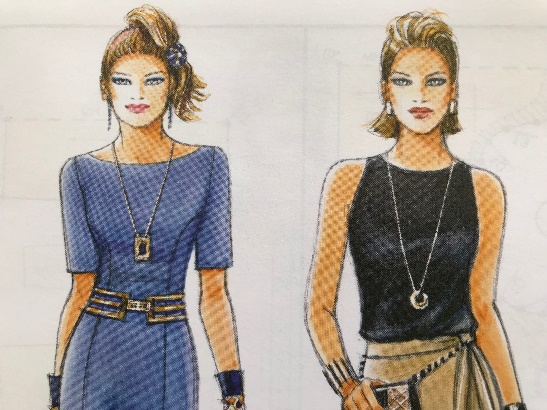 naam   ……………………………………………….Telefoon nummer ……………Email……………….Maten:Borst   ……Heup……………..Taille …………….  achter ………… voor ……….. ( bij volle buik aan voorzijde)Borsthoogte …….Ruglengte   …..arm lengte …..Bovenarm …..Pols …….Elleboog naar pols   ……..Van tepel naar tepel , gedeeld door 2   …..binnenbeenlengte    ……………….Kniehoogte …………                                                Bovenbeen omvang…….Kruislengte   ……